UWAGA! Aktualność kart jest sprawdzana nie rzadziej niż raz na trzy miesiące.Urząd Miasta i Gminy w Końskich, 26-200 Końskie, ul. Partyzantów 1                   e-poczta: organizacja@umkonskie.pl   www.umkonskie.pl 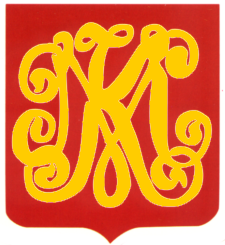 KARTA USŁUG NR:    URZĄD STANU CYWILNEGO (USC)Strona nr 1KARTA USŁUG NR:    URZĄD STANU CYWILNEGO (USC)Stron 2KARTA USŁUG NR:    URZĄD STANU CYWILNEGO (USC)Zmiana 01.03.15r.Nazwa usługi:PRZENIESIENIE DO REJESTRU STANU CYWILNEGO W DRODZE TRANSKRYPCJI ZAGRANICZNEGO DOKUMENTU STANU CYWILNEGONazwa usługi:PRZENIESIENIE DO REJESTRU STANU CYWILNEGO W DRODZE TRANSKRYPCJI ZAGRANICZNEGO DOKUMENTU STANU CYWILNEGONazwa usługi:PRZENIESIENIE DO REJESTRU STANU CYWILNEGO W DRODZE TRANSKRYPCJI ZAGRANICZNEGO DOKUMENTU STANU CYWILNEGOPodstawa prawna:Ustawa z dnia 28 listopada 2014 r. Prawo o aktach stanu cywilnego (t. j. Dz. U. z 2016r. poz. 2064 ze zm.) art. 13, 14, 17, 20, 22, 30, 32, 47, 52-60.Ustawa z dnia 14 czerwca 1960 r. Kodeks postępowania administracyjnego (t. j. Dz. U. z 2017 r. poz. 1257 ze zm.) art. 33, 35, 127 § 1 i 2 oraz art. 129 § 1 i 2.Ustawa z dnia 16 listopada 2006 r. o opłacie skarbowej (t. j. Dz. U. z 2018 r. poz.1044 ze zm.).Rozporządzenie Ministra Finansów z dnia 28.09.2007r. w sprawie zapłaty opłaty skarbowej (Dz. U. Nr 187 poz. 1330).Ustawa z dnia 7 października 1999r. o języku polskim (t. j. Dz. U. z 2018r., poz. 931) art. 4 i art. 5.Podstawa prawna:Ustawa z dnia 28 listopada 2014 r. Prawo o aktach stanu cywilnego (t. j. Dz. U. z 2016r. poz. 2064 ze zm.) art. 13, 14, 17, 20, 22, 30, 32, 47, 52-60.Ustawa z dnia 14 czerwca 1960 r. Kodeks postępowania administracyjnego (t. j. Dz. U. z 2017 r. poz. 1257 ze zm.) art. 33, 35, 127 § 1 i 2 oraz art. 129 § 1 i 2.Ustawa z dnia 16 listopada 2006 r. o opłacie skarbowej (t. j. Dz. U. z 2018 r. poz.1044 ze zm.).Rozporządzenie Ministra Finansów z dnia 28.09.2007r. w sprawie zapłaty opłaty skarbowej (Dz. U. Nr 187 poz. 1330).Ustawa z dnia 7 października 1999r. o języku polskim (t. j. Dz. U. z 2018r., poz. 931) art. 4 i art. 5.Podstawa prawna:Ustawa z dnia 28 listopada 2014 r. Prawo o aktach stanu cywilnego (t. j. Dz. U. z 2016r. poz. 2064 ze zm.) art. 13, 14, 17, 20, 22, 30, 32, 47, 52-60.Ustawa z dnia 14 czerwca 1960 r. Kodeks postępowania administracyjnego (t. j. Dz. U. z 2017 r. poz. 1257 ze zm.) art. 33, 35, 127 § 1 i 2 oraz art. 129 § 1 i 2.Ustawa z dnia 16 listopada 2006 r. o opłacie skarbowej (t. j. Dz. U. z 2018 r. poz.1044 ze zm.).Rozporządzenie Ministra Finansów z dnia 28.09.2007r. w sprawie zapłaty opłaty skarbowej (Dz. U. Nr 187 poz. 1330).Ustawa z dnia 7 października 1999r. o języku polskim (t. j. Dz. U. z 2018r., poz. 931) art. 4 i art. 5.Wymagane dokumenty:Podanie wraz z oświadczeniem strony, że dotychczas nie występowała                                         z podobnym wnioskiem do urzędów stanu cywilnego na terenie Polski.W przypadku transkrypcji zagranicznego aktu małżeństwa oświadczenie małżonków                o wyborze nazwisk noszonych po zawarciu małżeństwa oraz oświadczenie o wyborze nazwisk dla dzieci pochodzących z małżeństwa (załącznik nr 2a do procedury) jeśli zagraniczny dokument podlegający transkrypcji ich nie zawiera.Dokument tożsamości: dowód osobisty lub paszport.Oryginał zagranicznego odpisu aktu, który ma być transkrybowany wraz z urzędowym tłumaczeniem na język polski. Tłumaczenie winno być dokonane przez tłumacza przysięgłego wpisanego na listę prowadzoną przez Ministra Sprawiedliwości.Pełnomocnictwo – w przypadku składania wniosku przez pełnomocnika                          Wymagane dokumenty:Podanie wraz z oświadczeniem strony, że dotychczas nie występowała                                         z podobnym wnioskiem do urzędów stanu cywilnego na terenie Polski.W przypadku transkrypcji zagranicznego aktu małżeństwa oświadczenie małżonków                o wyborze nazwisk noszonych po zawarciu małżeństwa oraz oświadczenie o wyborze nazwisk dla dzieci pochodzących z małżeństwa (załącznik nr 2a do procedury) jeśli zagraniczny dokument podlegający transkrypcji ich nie zawiera.Dokument tożsamości: dowód osobisty lub paszport.Oryginał zagranicznego odpisu aktu, który ma być transkrybowany wraz z urzędowym tłumaczeniem na język polski. Tłumaczenie winno być dokonane przez tłumacza przysięgłego wpisanego na listę prowadzoną przez Ministra Sprawiedliwości.Pełnomocnictwo – w przypadku składania wniosku przez pełnomocnika                          Wymagane dokumenty:Podanie wraz z oświadczeniem strony, że dotychczas nie występowała                                         z podobnym wnioskiem do urzędów stanu cywilnego na terenie Polski.W przypadku transkrypcji zagranicznego aktu małżeństwa oświadczenie małżonków                o wyborze nazwisk noszonych po zawarciu małżeństwa oraz oświadczenie o wyborze nazwisk dla dzieci pochodzących z małżeństwa (załącznik nr 2a do procedury) jeśli zagraniczny dokument podlegający transkrypcji ich nie zawiera.Dokument tożsamości: dowód osobisty lub paszport.Oryginał zagranicznego odpisu aktu, który ma być transkrybowany wraz z urzędowym tłumaczeniem na język polski. Tłumaczenie winno być dokonane przez tłumacza przysięgłego wpisanego na listę prowadzoną przez Ministra Sprawiedliwości.Pełnomocnictwo – w przypadku składania wniosku przez pełnomocnika                          Opłaty: Opłata skarbowa za wydanie odpisu zupełnego przeniesionego w drodze transkrypcji zagranicznego dokumentu stanu cywilnego do rejestru stanu cywilnego - 50,00 zł.  Opłata skarbowa w przypadku udzielenia pełnomocnictwa wynosi 17zł.Opłaty można dokonać w siedzibie USC lub na rachunek bankowy UMiG, okazując potwierdzenie wpłaty.Dane do przelewu:Urząd Miasta i Gminy w KońskichBank Pekao S.A. O/ Końskie07 1240 5006 1111 0010 1843 0049Opłaty: Opłata skarbowa za wydanie odpisu zupełnego przeniesionego w drodze transkrypcji zagranicznego dokumentu stanu cywilnego do rejestru stanu cywilnego - 50,00 zł.  Opłata skarbowa w przypadku udzielenia pełnomocnictwa wynosi 17zł.Opłaty można dokonać w siedzibie USC lub na rachunek bankowy UMiG, okazując potwierdzenie wpłaty.Dane do przelewu:Urząd Miasta i Gminy w KońskichBank Pekao S.A. O/ Końskie07 1240 5006 1111 0010 1843 0049Opłaty: Opłata skarbowa za wydanie odpisu zupełnego przeniesionego w drodze transkrypcji zagranicznego dokumentu stanu cywilnego do rejestru stanu cywilnego - 50,00 zł.  Opłata skarbowa w przypadku udzielenia pełnomocnictwa wynosi 17zł.Opłaty można dokonać w siedzibie USC lub na rachunek bankowy UMiG, okazując potwierdzenie wpłaty.Dane do przelewu:Urząd Miasta i Gminy w KońskichBank Pekao S.A. O/ Końskie07 1240 5006 1111 0010 1843 0049Czas realizacji usługi: Niezwłocznie, w sprawach wymagających przeprowadzenia postępowania wyjaśniającego – do miesiąca.Czas realizacji usługi: Niezwłocznie, w sprawach wymagających przeprowadzenia postępowania wyjaśniającego – do miesiąca.Czas realizacji usługi: Niezwłocznie, w sprawach wymagających przeprowadzenia postępowania wyjaśniającego – do miesiąca.Miejsce załatwienia sprawy:Miejsce załatwienia sprawy:Miejsce załatwienia sprawy:Nr pokoju: 201 w zachodnim skrzydle UMiG  26-200 Końskie ul. Partyzantów 1Nr pokoju: 201 w zachodnim skrzydle UMiG  26-200 Końskie ul. Partyzantów 1Nr pokoju: 201 w zachodnim skrzydle UMiG  26-200 Końskie ul. Partyzantów 1Nr telefonu: (041) 372-29-46, 372-32-49, wew. 201Nr telefonu: (041) 372-29-46, 372-32-49, wew. 201Nr telefonu: (041) 372-29-46, 372-32-49, wew. 201Godziny pracy: poniedziałek – piątek – 730 - 1530Godziny pracy: poniedziałek – piątek – 730 - 1530Godziny pracy: poniedziałek – piątek – 730 - 1530Tryb odwoławczy:Odwołanie wnosi się do Wojewody Świętokrzyskiego w Kielcach za pośrednictwem Kierownika USC w terminie 14 dni od dnia przyjęcia treści decyzji do wiadomości. Tryb odwoławczy:Odwołanie wnosi się do Wojewody Świętokrzyskiego w Kielcach za pośrednictwem Kierownika USC w terminie 14 dni od dnia przyjęcia treści decyzji do wiadomości. Tryb odwoławczy:Odwołanie wnosi się do Wojewody Świętokrzyskiego w Kielcach za pośrednictwem Kierownika USC w terminie 14 dni od dnia przyjęcia treści decyzji do wiadomości. Uwagi:Wniosek do wybranego kierownika urzędu stanu cywilnego o dokonanie transkrypcji może złożyć osoba, której dotyczy zdarzenie podlegające transkrypcji, lub inna osoba, która wykaże interes prawny w transkrypcji, lub interes faktyczny w transkrypcji dokumentu potwierdzającego zgon. Uwagi:Wniosek do wybranego kierownika urzędu stanu cywilnego o dokonanie transkrypcji może złożyć osoba, której dotyczy zdarzenie podlegające transkrypcji, lub inna osoba, która wykaże interes prawny w transkrypcji, lub interes faktyczny w transkrypcji dokumentu potwierdzającego zgon. Uwagi:Wniosek do wybranego kierownika urzędu stanu cywilnego o dokonanie transkrypcji może złożyć osoba, której dotyczy zdarzenie podlegające transkrypcji, lub inna osoba, która wykaże interes prawny w transkrypcji, lub interes faktyczny w transkrypcji dokumentu potwierdzającego zgon. Miejsce na notatki:Miejsce na notatki:Miejsce na notatki: